Региональная олимпиада школьников по русскому языку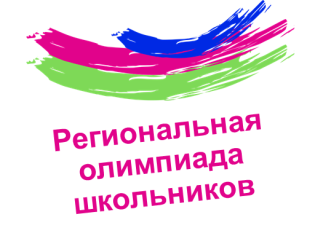 Фамилия ИмяОтчествоОбразовательная организацияМуниципальное образованиеМуниципальное образованиеМуниципальное образованиеМуниципальное образованиеРабота содержит